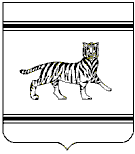 Муниципальное образование «Бабстовское сельское поселение»Ленинского муниципального районаЕврейской автономной области
АДМИНИСТРАЦИЯ СЕЛЬСКОГО ПОСЕЛЕНИЯ	ПОСТАНОВЛЕНИЕ21.05.2021										          № 30с. БабстовоОб утверждении Административного   регламента по предоставлению муниципальной услуги «Оказание имущественной поддержки субъектам малого и среднего  предпринимательства путем предоставления муниципального имущества, включенного в перечень муниципального имущества муниципального образования «Бабстовское сельское поселение», предназначенного для передачи во владение и (или) пользование субъектам малого и среднего предпринимательства и организациям, образующим инфраструктуру поддержки малого и среднего предпринимательства»В соответствии с Федеральным законом от 06.10.2003 года № 131-ФЗ «Об общих принципах организации местного самоуправления в Российской Федерации, Федеральным законом от 27.07.2010 г. № 210-ФЗ «Об организации предоставления государственных и муниципальных услуг», Уставом муниципального образования «Бабстовское сельское поселение», администрация сельского поселенияПОСТАНОВЛЯЕТ:1. Утвердить Административный   регламент по предоставлению муниципальной услуги «Оказание имущественной поддержки субъектам малого и среднего  предпринимательства путем предоставления муниципального имущества, включенного в перечень муниципального имущества муниципального образования «Бабстовское сельское поселение», предназначенного для передачи во владение и (или) пользование субъектам малого и среднего предпринимательства и организациям, образующим инфраструктуру поддержки малого и среднего предпринимательства»2. Контроль за выполнением настоящего постановления оставляю за собой.3. Опубликовать настоящее постановление в «Информационном бюллетене» Бабстовского сельского поселения.4. Настоящее постановление вступает в силу после дня его официального опубликования.Глава администрациисельского поселения                                                                               В.В. ФарафонтовУТВЕРЖДЕНпостановлением администрации муниципального образования «Бабстовское сельское поселение» Ленинского муниципального района Еврейской автономной областиот 30 №21.05.2021Административный регламентпо предоставлению муниципальной услуги «Оказание имущественной поддержки субъектам малого и среднего  предпринимательства путем предоставления муниципального имущества, включенного в перечень муниципального имущества муниципального образования «Бабстовское сельское поселение», предназначенного для передачи во владение и (или) пользование субъектам малого и среднего предпринимательства и организациям, образующим инфраструктуру поддержки малого и среднего предпринимательства»I. Общие положения	1.1. Предмет регулирования административного регламентаНастоящий административный регламент устанавливает порядок предоставления муниципальной услуги «Оказание имущественной поддержки субъектам малого и среднего  предпринимательства путем предоставления муниципального имущества, включенного в перечень муниципального имущества муниципального образования «Бабстовское сельское поселение», предназначенного для передачи во владение и (или) пользование субъектам малого и среднего предпринимательства и организациям, образующим инфраструктуру поддержки малого и среднего предпринимательства» (далее – муниципальная услуга) и стандарт предоставления муниципальной услуги, в том числе, определяет сроки и последовательность административных процедур при предоставлении муниципальной услуги администрацией муниципального образования «Бабстовское сельское поселение» Ленинского муниципального района Еврейской автономной области.	1.2. Круг заявителейЗа получением муниципальной услуги могут обратиться юридические лица и индивидуальные предприниматели, относящиеся к субъектам малого и среднего предпринимательства и организациям, образующим инфраструктуру поддержки субъектов малого и среднего предпринимательства (далее - субъекты МСП), заинтересованные в использовании муниципального имущества, включенного в перечень муниципального имущества предназначенного для передачи во владение и (или) пользование субъектам МСП и организациям, образующим инфраструктуру поддержки субъектов МСП (далее - Перечень имущества), обратившиеся в Администрацию муниципального образования «Бабстовское сельское поселение» Ленинского муниципального района Еврейской автономной области с заявлением о предоставлении муниципальной услуги. Физические лица, не являющиеся индивидуальными предпринимателями и применяющие специальный налоговый режим «Налог на профессиональный доход», вправе обратиться за оказанием поддержки в порядке и на условиях, которые установлены настоящим административным регламентом для индивидуальных предпринимателей (далее также - субъекты МСП) в течение срока проведения эксперимента, установленного Федеральным законом от 27 ноября 2018 года N 422-ФЗ «О проведении эксперимента по установлению специального налогового режима «Налог на профессиональный доход».	1.3. Требования к порядку информирования о предоставлении муниципальной услуги	1.3.1. Порядок получения информации заявителями по вопросам предоставления муниципальной услуги и услуг, которые являются необходимыми и обязательными для предоставления муниципальной услуги, сведений о ходе предоставления указанных услугЗаинтересованные лица могут получить информацию по вопросам предоставления муниципальной услуги и услуг, которые являются необходимыми и обязательными для предоставления муниципальной услуги, сведения о ходе предоставления указанных услуг (далее – информация о муниципальной услуге) следующими способами:- по личному обращению в администрацию Бабстовского сельского поселения Ленинского муниципального района Еврейской автономной области; - с использованием средств телефонной связи;- по письменным обращениям, направляемым в администрацию Бабстовского сельского поселения Ленинского муниципального района Еврейской автономной области посредством почтовой или электронной связи.Информирование осуществляется по следующим вопросам:- о входящих номерах, под которыми зарегистрированы в системе делопроизводства администрации Бабстовского сельского поселения Ленинского муниципального района Еврейской автономной области письменные обращения заявителей;- о принятом решении по конкретному письменному обращению;- о месте размещения на портале государственных и муниципальных услуг (функций) Еврейской автономной области (далее – портал) информации о муниципальной услуге;- о предоставлении иной информации о муниципальной услуге.При ответах на телефонные звонки и устные обращения должностные лица администрацию Бабстовского сельского поселения Ленинского муниципального района Еврейской автономной области подробно и в вежливой (корректной) форме информируют обратившихся по интересующим их вопросам. Ответ на телефонный звонок должен начинаться с информации о наименовании администрацию Бабстовского сельского поселения Ленинского муниципального района Еврейской автономной области, фамилии, имени, отчестве (при наличии) и должности должностного лица, принявшего телефонный звонок.Время разговора не должно превышать 10 минут.В случае если для подготовки ответа требуется более продолжительное время, специалист администрацию Бабстовского сельского поселения Ленинского муниципального района Еврейской автономной области, ответственный за предоставление муниципальной услуги, обязан сделать запись в карточке личного приема и подготовить письменный ответ, содержащий необходимую информацию.Оформление и направление письменного обращения заявителя в администрацию Бабстовского сельского поселения Ленинского муниципального района Еврейской автономной области, а также оформление и направление ответа администрации Бабстовского сельского поселения Ленинского муниципального района Еврейской автономной области на данное обращение заявителя осуществляются в соответствии с Федеральным законом от 02.05.2006 № 59-ФЗ «О порядке рассмотрения обращений граждан Российской Федерации».	1.3.2. Порядок, форма, место размещения и способы получения справочной информации:	Муниципальная услуга предоставляется администрацией сельского поселения по адресу: Еврейская автономная область, Ленинский район, с. Бабстово ул. Огородняя, 2.	График работы администрации сельского поселения:понедельник – пятница  - с 09.00 до 17.00;перерыв на обед              - с 13.00 до 14.00; суббота, воскресенье      - выходные дни.	Прием заявителей по вопросам предоставления муниципальной услуги осуществляется с 09-00 до 12-30.	Выдача результата предоставления муниципальной услуги осуществляется с 14-00 до 17-00.	Справочные телефоны администрации сельского поселения:приемная: (42663) 39-3-17;специалисты, ответственные за предоставление муниципальной услуги: (42663) 39-3-17.Факс: (42663) 392-31	Адрес портала: https://gosuslugi.eao.ru	Адрес электронной почты администрации сельского поселения: babstovo_sp@post.eao.ru. Информация о порядке предоставления муниципальной услуги, а также сведения о ходе предоставления муниципальной услуги предоставляются специалистами, ответственными за предоставление муниципальной услуги:- по личному обращению заявителя в администрацию сельского поселения;- с использованием средств телефонной связи;- по письменным обращениям заявителя, направляемым в администрацию сельского поселения посредством почтовой или электронной связи;- при обращении на портал посредством информационно-телекоммуникационной сети Интернет (далее – сеть Интернет).Специалисты, ответственные за предоставление муниципальной услуги, осуществляют подготовку информации о порядке предоставления муниципальной услуги на бумажном носителе и в электронной форме, которая размещается соответственно на информационном стенде администрации сельского поселения и портале.II. Стандарт предоставления муниципальной услуги	2.1. Наименование муниципальной услуги	 «Оказание имущественной поддержки субъектам малого и среднего  предпринимательства путем предоставления муниципального имущества, включенного в перечень муниципального имущества муниципального образования «Бабстовское сельское поселение», предназначенного для передачи во владение и (или) пользование субъектам малого и среднего предпринимательства и организациям, образующим инфраструктуру поддержки малого и среднего предпринимательства».	2.2. Наименование органа местного самоуправления муниципального образования Еврейской автономной области, предоставляющего муниципальную услугу	Муниципальная услуга предоставляется администрацией муниципального образования «Бабстовское сельское поселение» Ленинского муниципального района Еврейской автономной области (далее – Администрация).	2.3. Описание результата предоставления муниципальной услугиРезультатом предоставления муниципальной услуги является:1) письма Администрации об оказании субъекту МСП имущественной поддержки путем предоставления имущества муниципального образования, включенного в перечень имущества муниципального образования, предназначенного для передачи во владение и (или) пользование субъектам малого и среднего предпринимательства и организациям, образующим инфраструктуру поддержки субъектов малого и среднего предпринимательства;2) письма Администрации об отказе в оказании субъекту МСП имущественной поддержки. 	2.4. Срок предоставления муниципальной услугиМаксимальный срок предоставления муниципальной услуги составляет 30 календарных дней с даты поступления в Администрацию заявления об оказании имущественной поддержки (с учетом времени отбора независимого оценщика для оказания услуги по составлению отчета арендной платы муниципального имущества). Срок выдачи (направления) документов, которые являются результатом предоставления муниципальной услуги, составляет 5 календарных дней с даты регистрации документов, являющихся результатом предоставления муниципальной услуги.	2.5. Нормативные правовые акты, регулирующие предоставление муниципальной услугиПредоставление муниципальной услуги осуществляется в соответствии с нормативными правовыми актами, регулирующими предоставление муниципальной услуги, перечень которых размещен:- на сайте администрации Бабстовского сельского поселения муниципального района Еврейской автономной области: http://babstovo.ru;- в реестре и на портале. Адрес портала: https://gosuslugi.eao.ru.Администрация обеспечивает актуализацию перечня нормативных правовых актов, регулирующих предоставление муниципальной услуги, на портале.2.6. Исчерпывающий перечень документов, необходимых для предоставления муниципальной услуги:2.6.1. Для предоставления муниципальной услуги в Администрацию представляются следующие документы, необходимые для принятия решения об оказании субъекту МСП имущественной поддержки либо ее отказе:1) заявление субъекта МСП об оказании имущественной поддержки, составленное по форме, указанной в приложении 1 к настоящему Административному регламенту;2) копия учредительных документов заявителя (для юридических лиц);3) копия документа, удостоверяющего личность индивидуального предпринимателя;4) копия документа, подтверждающего права(полномочия) на осуществление действий от имени субъекта МСП, в т.ч. на предоставление и подписание документов;5) документы, подтверждающие статус субъекта МСП:- справка о составе участников и доле их участия в уставном (складочном) капитале (паевом фонде) юридического лица. 6) решение уполномоченного органа юридического лица (выписка из решения) о совершении (одобрении) сделки (если это необходимо в соответствии с учредительными документами заявителя).2.6.2. Исчерпывающий перечень документов, необходимых в соответствии с нормативными правовыми актами для предоставления муниципальной услуги, которые находятся в распоряжении государственных органов, органов местного самоуправления и иных органов, и подлежащих представлению в рамках межведомственного взаимодействия:1) выписка из Единого государственного реестра юридических лиц – для юридических лиц;2) выписка из Единого государственного реестра индивидуальных предпринимателей – для индивидуальных предпринимателей.2.6.3. Заявители (представители заявителя) при подаче заявления вправе приложить к нему документы, указанные в пункте 2.6.2 настоящего Регламента, если такие документы не находятся в распоряжении органа государственной власти, органа местного самоуправления либо подведомственных государственным органам или органам местного самоуправления организаций.Документы, указанные в пункте 2.6.2 настоящего Регламента, представляемые в уполномоченный орган в форме электронных документов, удостоверяются заявителем (представителем заявителя) с использованием усиленной квалифицированной электронной подписи.2.6.4. При подаче заявления и прилагаемых к нему документов лично заявителем сотруднику администрации, предъявляется документ, удостоверяющий личность физического лица (его представителя), представителя юридического лица, документ, подтверждающий полномочия представителя физического или юридического лица (при подаче заявления представителем). Специалист администрации изготавливает копию документа, удостоверяющего личность физического лица (его представителя), представителя юридического лица, документа, подтверждающего полномочия представителя физического или юридического лица (при подаче заявления представителем), и возвращает указанные документы. 2.6.5. При предоставлении муниципальной услуги администрация не вправе требовать от заявителя:1) представления документов и информации или осуществления действий, представление или осуществление которых не предусмотрено нормативными правовыми актами, регулирующими отношения, возникающие в связи с предоставлением муниципальной услуги;2) представления документов и информации, в том числе подтверждающих внесение заявителем платы за предоставление муниципальной услуги, которые находятся в распоряжении органов местного самоуправления либо подведомственных органам местного самоуправления организаций, участвующих в предоставлении предусмотренных частью 1 статьи 1 Федерального закона от 27 июля 2010 г. №210-ФЗ «Об организации предоставления государственных и муниципальных услуг» муниципальных услуг, в соответствии с нормативными правовыми актами Российской Федерации, нормативными правовыми актами Еврейской автономной области, муниципальными правовыми актами, за исключением документов, включенных в определенный частью 6 статьи 7 Федерального закона от 27 июля 2010 г. № 210-ФЗ «Об организации предоставления государственных и муниципальных услуг» перечень документов. Заявитель вправе представить указанные документы и информацию в органы, предоставляющие муниципальные услуги, по собственной инициативе;3) осуществления действий, в том числе согласований, необходимых для получения муниципальных услуг и связанных с обращением в иные государственные органы, органы местного самоуправления, организации, за исключением получения услуг и получения документов и информации, предоставляемых в результате предоставления таких услуг, включенных в перечни, указанные в части 1 статьи 9 Федерального закона от 27 июля 2010 г. №210-ФЗ «Об организации предоставления государственных и муниципальных услуг»;4) представления документов и информации, отсутствие и (или) недостоверность которых не указывались при первоначальном отказе в приеме документов, необходимых для предоставления муниципальной услуги, либо в предоставлении муниципальной услуги, за исключением следующих случаев:а) изменение требований нормативных правовых актов, касающихся предоставления муниципальной услуги, после первоначальной подачи заявления о предоставлении муниципальной услуги;б) наличие ошибок в заявлении о предоставлении муниципальной услуги и документах, поданных заявителем после первоначального отказа в приеме документов, необходимых для предоставления муниципальной услуги, либо в предоставлении муниципальной услуги и не включенных в представленный ранее комплект документов;в) истечение срока действия документов или изменение информации после первоначального отказа в приеме документов, необходимых для предоставления муниципальной услуги, либо в предоставлении муниципальной услуги;5) предоставления на бумажном носителе документов и информации, электронные образы которых ранее были заверены в соответствии с пунктом 7.2 части 1 статьи 16 Федерального закона от 27.07.2010 № 210-ФЗ «Об организации предоставления государственных и муниципальных услуг», за исключением случаев, если нанесение отметок на такие документы либо их изъятие является необходимым условием предоставления муниципальной услуги, и иных случаев, установленных федеральными законами.2.7. Исчерпывающий перечень оснований для отказа в приеме документов, необходимых для предоставления муниципальной услуги:Основаниями для отказа в приеме документов является:1) заявление о предоставлении муниципальной услуги подписано лицом, полномочия которого документально не подтверждены (или не подписано уполномоченным лицом);2) отсутствие у заявителя соответствующих полномочий на получение муниципальной услуги;3) представлены незаверенные копии документов или представлены копии документов, которые должны быть представлены в подлиннике;4) представление заявителем документов, имеющих исправления, серьезные повреждения, не позволяющие однозначно истолковать их содержание, отсутствие обратного адреса, подписи, печати и т.п.;5) документы имеют подчистки, приписки, наличие зачеркнутых слов, нерасшифрованных сокращений, исправлений, за исключением исправлений, скрепленных печатью и заверенных подписью заявителя или уполномоченного должностного лица;6) несоответствие заявления требованиям подпункта 1 пункта 2.6.1 Административного регламента;7) к заявлению не приложены документы, указанные в пункте 2.6.1 Административного регламента. 2.8. Исчерпывающий перечень оснований для приостановления или отказа в предоставлении муниципальной услуги.2.8.1. Оснований для приостановления предоставления муниципальной услуги законодательством Российской Федерации не предусмотрено.2.8.2. Исчерпывающий перечень оснований для отказа в предоставлении муниципальной услуги:Основанием для отказа в предоставлении муниципальной услуги, является:-поступления заявления от заявителя, не относящегося к субъектам МСП и организациям, образующим инфраструктуру поддержки субъектов МСП, о передаче во владение и (или) пользование имущества, включенного в Перечень имущества;-поступления заявления об оказании имущественной поддержки путем передачи муниципального имущества, находящегося во владении и (или) пользовании, и до истечения срока действия соответствующего договора остается более четырех месяцев;-поступления заявления от заявителя об оказании имущественной поддержки о передаче во владение и (или) пользование имущества, не включенного в Перечень имущества;- поступления заявления от субъекта МСП, в отношении которого в соответствии с частью 3 статьи 14 Федерального закона от 24. 07.2007 года № 209-ФЗ «О развитии малого и среднего в Российской Федерации» (далее - Закон о развитии малого предпринимательства) не может оказываться поддержка;-если не представлены документы, указанные в п. 2.6.1. настоящего Административного регламента, либо представление неполного комплекта документов, за исключением документов, имеющихся в распоряжении Администрации, органов государственной власти и иных государственных организаций;- если ранее в отношении заявителя - субъекта МСП было принято решение об оказании аналогичной поддержки и сроки ее оказания не истекли;- если с момента признания субъекта МСП допустившим нарушение порядка и условий оказания поддержки, в том числе не обеспечившим целевого использования средств поддержки, прошло менее чем три года.	2.9. Исчерпывающий перечень оснований для отказа в приеме документов, необходимых для предоставления муниципальной услугиОснованием для отказа в приеме документов, необходимых для предоставления муниципальной услуги, является непредоставление или предоставление не в полном объеме документов, предусмотренных в подразделе 2.6 раздела 2 административного регламента.	2.10. Исчерпывающий перечень оснований для приостановления или отказа в приостановлении муниципальной услуги2.10.1. Основания для приостановления предоставления муниципальной услуги законодательством не предусмотрены.2.10.2. Основанием для отказа в предоставления муниципальной услуги является подача документов, предусмотренных в подразделе 2.6 раздела 2 административного регламента, лицом, не входящим в перечень лиц, установленный подразделом 1.2 раздела 1 административного регламента.	2.11. Перечень услуг, которые являются необходимыми и обязательными для предоставления муниципальной услуги	Предоставление муниципальной услуги не предусматривает представления документов, выдаваемых в результате предоставления услуг, которые являются необходимыми и обязательными для предоставления муниципальной услуги.	2.12. Порядок, размер и основания взимания государственной пошлины или иной платы, взимаемой за предоставление муниципальной услугиПредоставление муниципальной услуги осуществляется бесплатно.	2.13. Максимальный срок ожидания в очереди при подаче заявления о предоставлении муниципальной услуги и при получении муниципальной услугиМаксимальный срок ожидания в очереди при подаче заявления о предоставлении муниципальной услуги и при получении результата предоставления муниципальной услуги при личном обращении, составляет 15 минут.При направлении заявления посредством портала регистрация электронного заявления производится в автоматическом режиме и не требует участия специалиста, ответственного за прием и регистрацию входящей и исходящей корреспонденции (далее – специалист, ответственный за регистрацию корреспонденции).2.14. Срок и порядок регистрации заявления заявителя о предоставлении муниципальной услуги Регистрация заявления о предоставлении муниципальной услуги производится специалистом, ответственным за регистрацию корреспонденции:Заявление, выраженное в письменной форме, при личном обращении регистрируется в установленном порядке, в день обращения заявителя в течение 15 минут. Заявление, поступившее посредством почтовой, электронной связи или портал подлежит обязательной регистрации в течение 1 дня с момента поступления его в администрацию.	2.15. Требования к помещениям, в которых предоставляется муниципальная услуга2.15.1. Здания, в которых расположена администрация оборудуются входом для свободного доступа заявителей в помещение, в том числе для инвалидов, включая инвалидов, использующих кресла-коляски и собак-проводников, при этом обеспечивается соблюдение следующих требований, предусмотренных Федеральным законом от 24.11.1995 № 181-ФЗ «О социальной защите инвалидов в Российской Федерации»:- наличие условий для беспрепятственного доступа к зданию, в котором расположена администрация;- предоставление возможности самостоятельного или с помощью сотрудников, предоставляющих услуги, передвижения по территории, на которой расположено здание администрации;- предоставление возможности посадки в транспортное средство и высадки из него перед входом в здания, в которых расположена администрация в том числе с использованием кресла-коляски и при необходимости с помощью сотрудников, предоставляющих услуги;- сопровождение инвалидов, имеющих стойкие расстройства функции зрения и самостоятельного передвижения, и оказание им помощи при предоставлении муниципальной услуги;- надлежащее размещение оборудования и носителей информации, необходимых для обеспечения беспрепятственного доступа инвалидов к помещениям администрация и предоставляемым услугам с учетом ограничений их жизнедеятельности;- предоставление допуска в помещение администрации собаки-проводника при наличии документа, подтверждающего ее специальное обучение;- оказание специалистами, предоставляющими услуги, иной необходимой инвалидам помощи в преодолении барьеров, мешающих получению услуг и использованию помещений администрации наравне с другими лицами;- дублирование необходимой для инвалидов звуковой и зрительной информации, а также надписей, знаков и иной текстовой и графической информации знаками, выполненными рельефно-точечным шрифтом Брайля, допуск сурдопереводчика и тифлосурдопереводчика.2.15.2. Помещения, в которых предоставляется муниципальная услуга, оборудованы системами кондиционирования и обогрева воздуха, телефонной и факсимильной связью, компьютерами, подключенными к сети «Интернет», шкафами для верхней одежды.2.15.3. Прием документов, необходимых для предоставления муниципальной услуги, и выдача документов по окончании предоставления муниципальной услуги осуществляются в одном кабинете.Кабинет приема заявителей оснащается информационной табличкой (вывеской) с указанием номера кабинета.Каждое рабочее место специалистов, ответственных за предоставление муниципальной услуги, оборудуется персональным компьютером с возможностью доступа к необходимым информационным базам данных, печатающим устройствам.2.15.4. На информационных стендах администрации размещается следующая информация:- перечень нормативных правовых актов, содержащих нормы, регулирующие предоставление муниципальной услуги;- текст административного регламента;- образец оформления заявления;- перечень документов, необходимых для предоставления муниципальной услуги, и требования, предъявляемые к этим документам;- иные сведения о муниципальной услуге.	2.16. Показатели доступности и качества муниципальной услуги2.16.1. Показателями доступности муниципальной услуги являются:- степень открытости информации о муниципальной услуге;- создание комфортных условий для заявителей при предоставлении муниципальной услуги;- размещение в информационно-телекоммуникационной сети «Интернет», средствах массовой информации, на информационном стенде сведений о месте нахождения, графике работы, справочных телефонах администрации, специалистах, ответственных за предоставление муниципальной услуги, последовательности и сроках предоставления муниципальной услуги;- возможность получения информации о ходе предоставления муниципальной услуги, в том числе с использованием информационно-коммуникационных технологий;- ресурсное обеспечение исполнения административного регламента;- получение муниципальной услуги в электронной форме, если это не запрещено законом, а также в иных формах по выбору заявителя.2.16.2. Показателями качества муниципальной услуги являются:- степень удовлетворенности заявителей предоставленной муниципальной услугой;- соблюдение сроков и последовательности исполнения административных действий, выделяемых в рамках административного регламента;- минимизация количества взаимодействий заявителя с должностными лицами администрации при предоставлении муниципальной услуги и их продолжительности (не более 2 взаимодействий продолжительностью 15 минут);- обоснованность отказов в предоставлении муниципальной услуги;- отсутствие обоснованных жалоб на действия (бездействие) должностных лиц администрации, а также принимаемые ими решения при предоставлении муниципальной услуги.	2.17. Иные требования, в том числе учитывающие особенности предоставления муниципальной услуги в многофункциональных центрах предоставления государственных и муниципальных услуг и особенности предоставления муниципальной услуги в электронной форме2.17.1. Для заявителей обеспечивается возможность получения муниципальной услуги в электронной форме посредством обращения с запросом на портал, а также осуществления мониторинга хода предоставления муниципальной услуги с использованием данной информационной системы.Предоставление муниципальной услуги в электронной форме, в том числе с использованием средств портала, осуществляется с соблюдением следующих требований к предоставлению в электронной форме государственных и муниципальных услуг, утвержденных постановлением Правительства Российской Федерации от 26.03.2016 № 236 «О требованиях к предоставлению в электронной форме государственных и муниципальных услуг»:1) получение информации о порядке и сроках предоставления муниципальной услуги;2) запись на прием в администрацию для подачи заявления;3) формирование заявителем заявления;4) прием и регистрация администрацией заявления и иных документов, необходимых для предоставления муниципальной услуги;5) получение результата предоставления муниципальной услуги;6) получение сведений о ходе выполнения запроса о предоставлении муниципальной услуги;7) осуществление оценки качества предоставления муниципальной услуги;8) досудебное (внесудебное) обжалование решений и действий (бездействия) администрации, должностного лица администрации либо муниципального служащего.Не допускается отказ в приеме заявления и иных документов, необходимых для предоставления муниципальной услуги, а также отказ в предоставлении муниципальной услуги в случае, если заявление и документы, необходимые для предоставления муниципальной услуги, поданы в соответствии с информацией о сроках и порядке предоставления услуги, опубликованной в федеральной государственной информационной системе «Единый портал государственных и муниципальных услуг (функций)», на портале и официальном сайте администрации.2.17.2. Возможность получения муниципальной услуги в многофункциональном центре предоставления государственных и муниципальных услуг не предусмотрена.2.17.3. Возможность получения муниципальной услуги по экстерриториальному принципу не предусмотрена.2.17.4. При предоставлении муниципальной услуги в электронной форме проверка действительности простой электронной подписи, которой подписан запрос, осуществляется должностным лицом администрации с использованием соответствующего сервиса федеральной государственной информационной системы «Единая система идентификации и аутентификации в инфраструктуре, обеспечивающей информационно-технологическое взаимодействие информационных систем, используемых для предоставления государственных и муниципальных услуг в электронной форме».III. Состав, последовательность и сроки выполненияадминистративных процедур (действий), требования к порядку их выполнения, в том числе особенности выполнения административных процедур (действий) в электронной форме	3.1. Предоставление муниципальной услуги включает в себя следующие административные процедуры (действия):	1) прием и регистрация заявления и прилагаемых к нему документов;	2) рассмотрение заявления и прилагаемых документов, принятие решения о предоставлении (отказе в предоставлении) муниципальной услуги;	3) уведомление заявителя о принятом решении. В связи с тем, что муниципальная услуга не предоставляется в многофункциональном центре предоставления государственных и муниципальных услуг, порядок выполнения административных процедур (действий) в многофункциональном центре предоставления государственных и муниципальных услуг не предусмотрен.	3.2. Прием и регистрация заявления и прилагаемых к нему документов	3.2.1. Основанием для начала административной процедуры является поступление заявления с комплектом документов, необходимых для предоставления муниципальной услуги, составленного по форме (приложение 1 к настоящему Административному регламенту).	3.2.2. Заявление регистрируется специалистом Администрации.3.2.4. При обращении заявителя (представителя заявителя) в администрации сельского поселения лично специалист, ответственный за предоставление муниципальной услуги:- осуществляет прием заявления и прилагаемых к нему документов;- регистрирует заявление и прилагаемые к нему документы в установленном порядке;- передает зарегистрированные заявление и прилагаемые к нему документы главе администрации сельского поселения для наложения письменной резолюции на заявлении;- передает заявление с резолюцией главы администрации Бабстовского сельского поселения Ленинского муниципального района Еврейской автономной области на рассмотрение специалисту, ответственному за предоставление муниципальной услуги.3.2.5. При обращении заявителя в администрацию сельского поселения посредством портала специалист, ответственный за предоставление муниципальной услуги:- распечатывает заявление и прилагаемые к нему документы;- регистрирует заявление и прилагаемые к нему документы в установленном порядке;- передает зарегистрированные заявление и прилагаемые к нему документы главе администрации сельского поселения для наложения письменной резолюции на заявлении;- передает заявление с резолюцией главы администрации Бабстовского сельского поселения Ленинского муниципального района Еврейской автономной области на рассмотрение специалисту, ответственному за предоставление муниципальной услуги.- фиксирует выполнение административного действия по приему документов на портале, которое автоматически отображается в личном кабинете заявителя (представителя заявителя).3.2.6. При обращении заявителя (представителя заявителя) в администрацию сельского поселения посредством почтовой и электронной связи (электронной почты) специалист, ответственный за регистрацию корреспонденции:- распечатывает заявление и прилагаемые к нему документы;- регистрирует заявление и прилагаемые к нему документы в установленном порядке;- передает зарегистрированные заявление и прилагаемые к нему документы главе администрации сельского поселения, который путем наложения письменной резолюции на заявлении назначает специалиста, ответственного за предоставление муниципальной услуги;- передает заявление с резолюцией главы администрации Бабстовского сельского поселения Ленинского муниципального района Еврейской автономной области на рассмотрение специалисту, ответственному за предоставление муниципальной услуги.3.2.7. Специалист, ответственный за предоставление муниципальной услуги, проверяет поступившие документы на соответствие установленным законодательством требованиям.При выявлении оснований для отказа в приеме документов, необходимых для предоставления муниципальной услуги, предусмотренных в подразделе 2.9 раздела 2 административного регламента, специалист, ответственный за предоставление муниципальной услуги, уведомляет заявителя (представителя заявителя) о наличии препятствий для приема документов.Если недостатки, препятствующие приему документов, могут быть устранены в ходе приема, они устраняются незамедлительно. Если недостатки, препятствующие приему документов, не могут быть устранены в ходе приема, специалист, ответственный за предоставление муниципальной услуги, готовит уведомление об отказе в приеме документов, которое передает специалисту, ответственному за регистрацию корреспонденции, для подписания главой администрации сельского поселения для регистрации и вручения (направления) заявителю (представителю заявителя).3.2.8. Срок выполнения административной процедуры составляет 2 рабочих дня с момента поступления в администрацию сельского поселения документов, предусмотренных в пункте 2.6.1 подраздела 2.6 раздела 2 настоящего административного регламента.3.2.9. Критериями принятия решений при выполнении административной процедуры является:- обращение заявителя (представителя заявителя) в администрацию сельского поселения с документами, предусмотренными в пункте 2.6.1 подраздела 2.6 раздела 2 настоящего административного регламента;- наличие или отсутствие оснований для отказа в приеме документов, необходимых для предоставления муниципальной услуги, предусмотренных в подразделе 2.9 раздела 2 административного регламента.3.2.10. Результатом административной процедуры является прием или отказ в приеме заявления и прилагаемых к нему документов.3.2.11. Способом фиксации результата выполнения административной процедуры является регистрация заявления и прилагаемых к нему документов в установленном порядке.	3.3. Рассмотрение заявления и прилагаемых документов, принятие решения о предоставлении (отказе в предоставлении) муниципальной услуги.	3.3.1. Юридическим фактом, являющимся основанием для начала выполнения административной процедуры, является поступление заявления и прилагаемых к нему документов должностному лицу Администрации, ответственному за предоставление муниципальной услуги.	3.3.2. В случае поступления заявления и прилагаемых документов в электронном виде должностное лицо Администрации, ответственное за предоставление муниципальной услуги, в течение 3 рабочих дней со дня регистрации поступивших документов проводит проверку электронных подписей, которыми подписаны запрос и прилагаемые документы.	Проверка электронной подписи осуществляется с использованием имеющихся средств электронной подписи или средств информационной системы головного удостоверяющего центра, которая входит в состав инфраструктуры, обеспечивающей информационно-технологическое взаимодействие действующих и создаваемых информационных систем, используемых для предоставления муниципальной услуги. Проверка электронной подписи также осуществляется с использованием средств информационной системы аккредитованного удостоверяющего центра.	3.3.3. В случае если в рамках проверки электронной подписи установлено несоблюдение условий признания ее действительности, должностное лицо, ответственное за предоставление муниципальной услуги, в течение 1 рабочего дня со дня окончания указанной проверки:	готовит уведомление об отказе в принятии заявления и прилагаемых документов к рассмотрению с указанием причин их возврата;	передает указанное уведомление должностному лицу Администрации, ответственному за направление корреспонденции, для вручения (направления) заявителю.	Направление заявителю уведомления об отказе в принятии заявления и прилагаемых документов к рассмотрению производится должностным лицом Администрации, ответственным за направление корреспонденции, путем направления заказного почтового отправления по почтовому адресу, указанному в запросе, либо путем вручения лично под расписку в течение 1 рабочего дня со дня подготовки указанного уведомления.	После получения уведомления заявитель вправе обратиться повторно с заявлением и прилагаемыми документами, устранив нарушения, которые послужили основанием для отказа в принятии документов к рассмотрению.	3.3.4. В случае поступления заявления и прилагаемых документов на бумажном носителе, а также в случае, если в результате проверки электронной подписи установлено соблюдение условий признания ее действительности (при поступлении заявления и прилагаемых документов в электронном виде), в течение 5 календарных дней должностное лицо Администрации, ответственное за предоставление муниципальной услуги:	если документы, указанные в подпункте 2.6.2 пункта 2.6 настоящего административного регламента, заявителем не представлены, подготавливает и направляет запрос (запросы) для получения сведений:- из единого государственного реестра юридических лиц (единого государственного реестра индивидуальных предпринимателей), из единого реестра субъектов малого и среднего предпринимательства - в органах Федеральной налоговой службы, в порядке межведомственного электронного взаимодействия.	3.3.5. В случае поступления заявления и прилагаемых документов на бумажном носителе или в случае, если в результате проверки усиленной квалифицированной электронной подписи установлено соблюдение условий признания ее действительности (при поступлении заявления и документов в электронном виде), должностное лицо Администрации, ответственное за предоставление муниципальной услуги, в течение 10 календарных дней со дня регистрации заявления, а в случае направления межведомственных запросов - со дня поступления запрашиваемых сведений (документов) проверяет заявление и все представленные документы на наличие оснований для отказа в предоставлении муниципальной услуги, предусмотренных подпунктом 2.8.2 пункта 2.8 настоящего административного регламента, и в случае:	наличия оснований, предусмотренных подпунктом 2.8.2 пункта 2.8 настоящего административного регламента, готовит проекта письма Администрации об отказе в оказании субъекту МСП имущественной поддержки за подписью главы Администрации;	отсутствия оснований, предусмотренных подпунктом 2.8.2 пункта 2.8 настоящего административного регламента, готовит проект письма Администрации об оказании субъекту МСП имущественной поддержки за подписью главы Администрации.	3.3.6. Максимальный срок выполнения административной процедуры составляет 30 календарных дней со дня регистрации заявления и прилагаемых документов.	3.3.7. Критериями принятия решения в рамках выполнения административной процедуры являются:	соответствие заявителя и приложенных к заявлению документов установленным административным регламентом требованиям;	отсутствие (наличие) оснований для отказа в предоставлении услуги.	3.3.8. Результатом выполнения административной процедуры является:	1) регистрация письма Администрации об оказании субъекту МСП имущественной поддержки;	2) регистрация письма Администрации об отказе в оказании субъекту МСП имущественной поддержки. 	3.4. Уведомление заявителя о принятом решении.	3.4.1. Юридическим фактом, являющимся основанием для начала выполнения данной административной процедуры, является регистрация письма Администрации об оказании (об отказе в оказании) субъекту МСП имущественной поддержки.	3.4.2. Должностное лицо Администрации, ответственное за предоставление муниципальной услуги, в течение 1 рабочего дня со дня регистрации соответствующего документа обеспечивает направление (вручение) заявителю письма Администрации об оказании (об отказе в оказании) субъекту МСП имущественной поддержки путем направления заказного почтового отправления с уведомлением о вручении по почтовому адресу либо адресу электронной почты, указанному в заявлении, либо путем вручения указанных документов заявителю лично под расписку (по выбору заявителя).	В случае направления письма Администрации об оказании (об отказе в оказании) субъекту МСП имущественной поддержки на электронную почту заявителя соответствующий документ должен быть подписан усиленной квалифицированной электронной подписью главы Администрации.	3.4.3. В случае предоставления муниципальной услуги в электронной форме посредством портала результат предоставления муниципальной услуги предоставляется заявителю в виде электронного документа, подписанного усиленной квалифицированной электронной подписью главы Администрации, посредством личного кабинета заявителя на портале.	3.4.4. Максимальный срок выполнения административной процедуры составляет 3 календарных дня со дня регистрации письма об оказании (об отказе в оказании) субъекту МСП имущественной поддержки.	3.4.5. Критерием принятия решения в рамках выполнения административной процедуры является регистрация письма об оказании (об отказе в оказании) субъекту МСП имущественной поддержки.	3.4.6. Результатом выполнения административной процедуры является направление (вручение) заявителю письма Администрации об оказании (об отказе в оказании) субъекту МСП имущественной поддержки. 	3.5. Порядок исправления допущенных опечатки (или) ошибок в документах, выданных в результате предоставления муниципальной услуги3.5.1. Исправление допущенных опечаток и (или) ошибок в документах, выданных в результате предоставления муниципальной услуги, осуществляется в соответствии с административной процедурой «Исправление допущенных опечаток и (или) ошибок в документах, выданных в результате предоставления муниципальной услуги».3.5.2. Исправление допущенных опечаток и (или) ошибок в документах, выданных в результате предоставления муниципальной услуги3.5.3. Основанием для начала административной процедуры по исправлению допущенных опечаток и (или) ошибок в документах, выданных в результате предоставления муниципальной услуги, является представление (направление) заявителем в администрацию сельского поселения в произвольной форме заявления об исправлении опечаток и (или) ошибок, допущенных в выданных в результате предоставления муниципальной услуги документах.3.5.4. Должностным лицом, ответственным за выполнение административной процедуры, является специалист, ответственный за предоставление муниципальной услуги.3.5.5. Специалист, ответственный за предоставление муниципальной услуги, рассматривает заявление, представленное заявителем, и проводит проверку указанных в заявлении сведений в срок, не превышающий 1 рабочего дня с даты регистрации соответствующего заявления.3.5.6. Заявление регистрируется в порядке, предусмотренном в административной процедуре «Прием и регистрация заявления и прилагаемых к нему документов», предусмотренной в пункте 3.1.2 подраздела 3.1 раздела 3 административного регламента.3.5.7. В случае выявления допущенных опечаток и (или) ошибок в выданных в результате предоставления муниципальной услуги документах специалист, ответственный за предоставление муниципальной услуги, осуществляет исправление и замену указанных документов в срок, не превышающий 3 рабочих дней с момента регистрации соответствующего заявления.В случае отсутствия опечаток и (или) ошибок в документах, выданных в результате предоставления муниципальной услуги, специалист, ответственный за предоставление муниципальной услуги, направляет заявителю уведомление об отсутствии таких опечаток и (или) ошибок в срок, не превышающий 3 рабочих дней с момента регистрации соответствующего заявления.3.5.8. Результатом административной процедуры является выдача (направление) заявителю исправленного взамен ранее выданного документа, являющегося результатом предоставления муниципальной услуги, или уведомление об отсутствии таких опечаток и (или) ошибок.3.5.9. Критерием принятия решений при выполнении настоящей административной процедуры является установление наличия или отсутствия ошибок в выданных в результате предоставления муниципальной услуги документах.3.5.10. Результат административной процедуры фиксируется в документе, подготовленном с учетом исправлений, или в уведомлении об отсутствии опечаток и (или) ошибок.IV. Формы контроля за исполнениемадминистративного регламента	4.1. Порядок осуществления текущего контроляТекущий контроль за соблюдением и исполнением должностными лицами администрации сельского поселения, ответственными за предоставление муниципальной услуги, положений административного регламента и иных нормативных правовых актов, устанавливающих требования к предоставлению муниципальной услуги, а также за принятием ими решений осуществляется главой администрации сельского поселения (далее – текущий контроль).В ходе текущего контроля проверяется:- соблюдение сроков исполнения административных процедур;- последовательность исполнения административных процедур;- правильность принятых решений при предоставлении муниципальной услуги.По результатам текущего контроля в случае выявления нарушений глава администрации сельского поселения дает указания по устранению выявленных нарушений и контролирует их устранение.Текущий контроль осуществляется в соответствии с периодичностью, устанавливаемой главой администрации сельского поселения, но не реже одного раза в год.	4.2. Порядок и периодичность осуществления плановых и внеплановых проверок полноты и качества предоставления муниципальной услуги4.2.1. Контроль за полнотой и качеством предоставления муниципальной услуги включает в себя проведение плановых и внеплановых проверок, выявление и устранение нарушений прав заявителей, рассмотрение обращений заявителей, содержащих жалобы на решения, действия (бездействие) должностных лиц администрации сельского поселения, принятие по данным обращениям решений и подготовку ответов заявителям по результатам рассмотрения обращений.Для проведения проверки полноты и качества предоставления муниципальной услуги формируется комиссия, состав которой утверждается главой администрации сельского поселения.4.2.2. Результаты деятельности комиссии оформляются в виде акта, в котором отмечаются выявленные недостатки и предложения по их устранению.Акт подписывается председателем и членами комиссии.4.2.3. Плановые проверки осуществляются на основании годовых планов работы администрации сельского поселения.4.2.4. Внеплановая проверка проводится по конкретному письменному обращению заявителя в администрацию сельского поселения на решения, действия (бездействие) должностных лиц администрации сельского поселения во время предоставления муниципальной услуги либо в связи с истечением сроков, установленных для устранения ранее выявленных нарушений.При проверке могут рассматриваться все вопросы, связанные с предоставлением муниципальной услуги (комплексные проверки), или вопросы, связанные с исполнением той или иной административной процедуры (тематические проверки).4.2.5. По результатам проведенных проверок в случае выявления нарушений прав заявителей осуществляется привлечение виновных лиц к ответственности в соответствии с законодательством Российской Федерации.О мерах, принятых в отношении виновных лиц, в течение 10 дней со дня принятия таких мер администрация сельского поселения сообщает в письменной форме заявителю, права и (или) законные интересы которого нарушены.Администрация сельского поселения может проводить с участием представителей общественности опросы, форумы и анкетирование получателей муниципальной услуги по вопросам удовлетворенности полнотой и качеством предоставления муниципальной услуги, соблюдения положений настоящего административного регламента, сроков и последовательности действий (административных процедур), предусмотренных настоящим административным регламентом.	4.3. Ответственность должностных лиц администрации сельского поселения за решения, действия (бездействие), принимаемые (осуществляемые) в ходе предоставления муниципальной услугиСпециалист, ответственный за предоставление муниципальной услуги, несет ответственность за соблюдение сроков предоставления муниципальной услуги и правильность оформления документов.Глава администрации несет ответственность за соблюдение специалистами сроков и последовательности исполнения административных процедур, выделяемых в рамках административного регламента.Специалисты администрации несут ответственность в соответствии с законодательством Российской Федерации за нарушение законодательства при предоставлении муниципальной услуги и совершение противоправных действий.Ответственность должностных лиц за решения, действия (бездействие), принимаемые (осуществляемые) в ходе предоставления муниципальной услуги, закрепляется в их должностных инструкциях в соответствии с требованиями законодательства Российской Федерации.	4.4. Положения, характеризующие требования к порядку и формам контроля за предоставлением муниципальной услуги, в том числе со стороны заявителей4.4.1. Требования к порядку и формам контроля за предоставлением муниципальной услуги включают в себя:- рассмотрение всех вопросов, связанных с предоставлением муниципальной услуги, при проведении текущего контроля и плановых проверок полноты и качества предоставления муниципальной услуги;- рассмотрение отдельных вопросов при проведении внеплановых проверок полноты и качества предоставления муниципальной услуги;- выявление и устранение нарушений прав заявителей;- рассмотрение, принятие решений и подготовку ответов на обращения заявителей, содержащие жалобы на решения, действия (бездействие) должностных лиц.V. Досудебный (внесудебный) порядок обжалования решений и действий (бездействия) администрации сельского поселения, а также ее должностных лиц, муниципальных служащих, работников, многофункционального центра предоставления государственных и муниципальных услуг, а также его должностных лиц, работников.	5.1. Информация для заинтересованных лиц об их праве на досудебное (внесудебное) обжалование действий (бездействия) и решений, принятых (осуществленных) в ходе предоставления муниципальной услугиДействия (бездействие) и решения, принятые (осуществленные) в ходе предоставления муниципальной услуги, могут быть обжалованы заявителем в досудебном (внесудебном) порядке.	5.2. Органы местного самоуправления, организации и уполномоченные на рассмотрение жалобы лица, которым может быть направлена жалоба заявителя в досудебном (внесудебном) порядкеЖалоба на нарушение порядка предоставления муниципальной услуги должностными лицами администрации сельского поселения.	5.3. Способы информирования заявителей о порядке подачи и рассмотрения жалобы, в том числе с использованием портала государственных и муниципальных услуг (функций)Информирование заявителей о порядке подачи и рассмотрения жалобы осуществляется посредством размещения информации:- на сайте администрации Бабстовского сельского поселения Ленинского муниципального района Еврейской автономной области: http://babstovo.ru;- в реестре и на портале. Адрес портала: https://gosuslugi.eao.ru;- на информационных стендах в местах предоставления муниципальной услуги.	5.4. Предмет жалобыЗаявитель (представитель заявителя) может обратиться с жалобой на решения и (или) действия (бездействие) администрации сельского поселения и (или) их должностных лиц, муниципальных служащих при предоставлении муниципальной услуги (далее – жалоба), в том числе в следующих случаях:- нарушение срока регистрации запроса заявителя (представителя заявителя) о предоставлении муниципальной услуги;- нарушение срока предоставления муниципальной услуги;- требование у заявителя (представителя заявителя) документов или информации либо осуществления действий, представление которых не предусмотрено нормативными правовыми актами Российской Федерации, нормативными правовыми актами Еврейской автономной области, муниципальными правовыми актами для предоставления муниципальной услуги;- отказ в приеме документов, представление которых предусмотрено нормативными правовыми актами Российской Федерации, нормативными правовыми актами Еврейской автономной области, муниципальными правовыми актами для предоставления муниципальной услуги;- отказ в предоставлении муниципальной услуги, если основания отказа не предусмотрены федеральными законами и принятыми в соответствии с ними иными нормативными правовыми актами Российской Федерации, нормативными правовыми актами Еврейской автономной области, муниципальными правовыми актами;- затребование с заявителя (представителя заявителя) при предоставлении муниципальной услуги платы, не предусмотренной нормативными правовыми актами Российской Федерации, нормативными правовыми актами Еврейской автономной области, муниципальными правовыми актами;- отказ администрации сельского поселения, его должностного лица или работников в исправлении допущенных ими опечаток и ошибок в выданных в результате предоставления муниципальной услуги документах либо нарушение установленного срока таких исправлений;- нарушение срока или порядка выдачи документов по результатам предоставления муниципальной услуги;- приостановление предоставления муниципальной услуги, если основания приостановления не предусмотрены федеральными законами и принятыми в соответствии с ними иными нормативными правовыми актами Российской Федерации, законами и иными нормативными правовыми актами Еврейской автономной области, муниципальными правовыми актами;- требование у заявителя (представителя заявителя) при предоставлении муниципальной услуги документов или информации, отсутствие и (или) недостоверность которых не указывались при первоначальном отказе в приеме документов, необходимых для предоставления муниципальной услуги, либо в предоставлении муниципальной услуги, за исключением случаев, предусмотренных                      пунктом 4 части 1 статьи 7 Федерального закона от 27.07.2010 № 210-ФЗ «Об организации предоставления государственных и муниципальных услуг».	5.5. Порядок подачи и рассмотрения жалобыЖалоба может быть направлена в администрацию сельского поселения в письменной форме на бумажном носителе посредством почтовой связи, в электронной форме с использованием информационно-коммуникационной сети «Интернет», сайта: http://babstovo.ru, а также может быть принята при личном приеме заявителя.Жалоба должна содержать:- наименование администрации сельского поселения, должностного лица администрации сельского поселения либо муниципального служащего, решения и действия (бездействие) которых обжалуются;- фамилию, имя, отчество (последнее – при наличии), сведения о месте жительства заявителя (представителя заявителя) – физического лица либо наименование, сведения о месте нахождения заявителя (представителя заявителя) – юридического лица, а также номер (номера) контактного телефона, адрес (адреса) электронной почты (при наличии) и почтовый адрес, по которым должен быть направлен ответ заявителю (представителю заявителя);- сведения об обжалуемых решениях и действиях (бездействии) администрации сельского поселения, должностного лица администрации сельского поселения либо муниципального служащего;- доводы, на основании которых заявитель (представитель заявителя) не согласен с решением и действием (бездействием) образовательных учреждений области, должностных лиц образовательных учреждений области. Заявителем могут быть представлены документы (при наличии), подтверждающие доводы заявителя, либо их копии.- доводы, на основании которых заявитель (представитель заявителя) не согласен с решением и действием (бездействием) администрации сельского поселения, должностного лица администрации сельского поселения, либо муниципального служащего. Заявителем могут быть представлены документы (при наличии), подтверждающие доводы заявителя, либо их копии.Рассмотрение жалобы осуществляется в порядке, установленном статьей 11.2 Федерального закона от 27.07.2010 № 210-ФЗ «Об организации предоставления государственных и муниципальных услуг».	5.6. Сроки рассмотрения жалобыЖалоба, поступившая в администрацию сельского поселения, подлежит рассмотрению в течение пятнадцати рабочих дней со дня ее регистрации, а в случае обжалования отказа администрации сельского поселения в приеме документов у заявителя либо в исправлении допущенных опечаток и ошибок или в случае обжалования нарушения установленного срока таких исправлений - в течение пяти рабочих дней со дня ее регистрации.	5.7. Перечень оснований для приостановления рассмотрения жалобы в случае, если возможность приостановления предусмотрена законодательством Российской ФедерацииОснования для приостановления рассмотрения жалобы законодательством не предусмотрены.	5.8. Результат рассмотрения жалобыПо результатам рассмотрения жалобы принимается одно из следующих решений:1) жалоба удовлетворяется, в том числе в форме отмены принятого решения, исправления допущенных опечаток и ошибок в выданных в результате предоставления муниципальной услуги документах, возврата заявителю денежных средств, взимание которых не предусмотрено нормативными правовыми актами Российской Федерации, нормативными правовыми актами Еврейской автономной области, муниципальными правовыми актами;2) в удовлетворении жалобы отказывается.В случае установления в ходе или по результатам рассмотрения жалобы признаков состава административного правонарушения, состава преступления или преступления глава администрации сельского поселения незамедлительно направляет имеющиеся материалы в органы прокуратуры.	5.9. Порядок информирования заявителя (представителя заявителя) о результатах рассмотрения жалобыНе позднее дня, следующего за днем принятия одного из указанных в подразделе 5.8 «Результат рассмотрения жалобы» настоящего раздела административного регламента решений, заявителю (представителю заявителя) в письменной форме и по желанию заявителя (представителя заявителя) в электронной форме направляется мотивированный ответ о результатах рассмотрения жалобы.В случае признания жалобы, подлежащей удовлетворению, администрация сельского поселения:- направляет ответ заявителю (представителю заявителя), указанный в части 8 статьи 11.2 Федерального закона от 27.07.2010 № 210-ФЗ «Об организации предоставления государственных и муниципальных услуг», в котором информирует об осуществляемых действиях в целях незамедлительного устранения выявленных нарушений при оказании муниципальной услуги, а также приносит извинения за доставленные неудобства и указывает информацию о дальнейших действиях, которые необходимо совершить заявителю (представителю заявителя) в целях получения муниципальной услуги;- принимает исчерпывающие меры по устранению выявленных нарушений, в том числе по выдаче результата муниципальной услуги, не позднее 5 рабочих дней со дня принятия решения, если иное не установлено законодательством Российской Федерации.В случае признания жалобы не подлежащей удовлетворению администрация сельского поселения направляет ответ заявителю, указанный в части 8 статьи 11.2 Федерального закона от 27.07.2010                       № 210-ФЗ «Об организации предоставления государственных и муниципальных услуг», в котором дает аргументированные разъяснения о причинах принятого решения, а также информацию о порядке обжалования принятого решения.	5.10. Порядок обжалования решения по жалобеОбжалование решения по жалобе, принятого главой администрации сельского поселения осуществляется в соответствии с законодательством Российской Федерации.	5.11. Право заявителя (представителя заявителя) на получение информации и документов, необходимых для обоснования и рассмотрения жалобыЗаявитель (представитель заявителя) имеет право на получение информации и документов, необходимых для обоснования и рассмотрения его жалобы.	5.12. Перечень нормативных правовых актов, регулирующих порядок досудебного (внесудебного) обжалования решений и действий (бездействия) органа, предоставляющего муниципальную услугу, а также его должностных лицНормативные правовые акты, регулирующие порядок досудебного (внесудебного) обжалования решений и действий (бездействия) органа, предоставляющего муниципальную услугу, а также его должностных лиц:1) Федеральный закон от 02.05.2006 № 59-ФЗ «О порядке рассмотрения обращений граждан Российской Федерации» – в случае поступления жалоб на решения и действия (бездействие) органа, предоставляющего муниципальную услугу, а также его должностных лиц с нарушением требований Федерального закона от 27.07.2010 № 210-ФЗ «Об организации предоставления государственных и муниципальных услуг»;2) Федеральный закон от 27.07.2010 № 210-ФЗ «Об организации предоставления государственных и муниципальных услуг»;Приложение 1к административному регламенту Главе муниципального образования «Бабстовское сельское поселение» Ленинского муниципального района Еврейской автономной областиот __________________________________(полное наименование юридического лицалибо Ф.И.О. Индивидуального предпринимателя)ЗАЯВЛЕНИЕПрошу предоставить в аренду ____________________________________________(наименование имущества и его адрес в соответствии со сведениями, содержащимися в опубликованном перечне имущества муниципального образования, предназначенного для передачи во владение и (или) субъектам малого и среднего предпринимательства)на _________________ для использования____________________________________         (срок аренды)                                             (целевое использование)________________   _____________                              «___»________________20__г.         подпись              ФИО